CYBERBULLY, DER FILMTaylor ist ein ganz normales 16-jähriges Mädchen, mit Freunden und Freundinnen. Als sie einen Laptop zu ihrem Geburtstag bekommt, beginnt der Albtraum: sie wird ein Opfer von Cyberbullying und ihr Leben ist in Gefahr.GLOSSAR:aus Vergnügen: per divertimento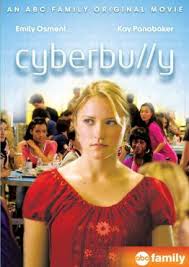 Selbsthilfsgruppe: gruppo di auto-aiutoSich umbringen: uccidersi                                          Kämpfen: combattereFRAGEN:Wie heißt die Person, mit der die junge Taylor chattet?Wohin geht Taylor nach ihrem Selbstmordversuch?Wer ist der Täter?Was machen Samantha und Taylor am Ende?	